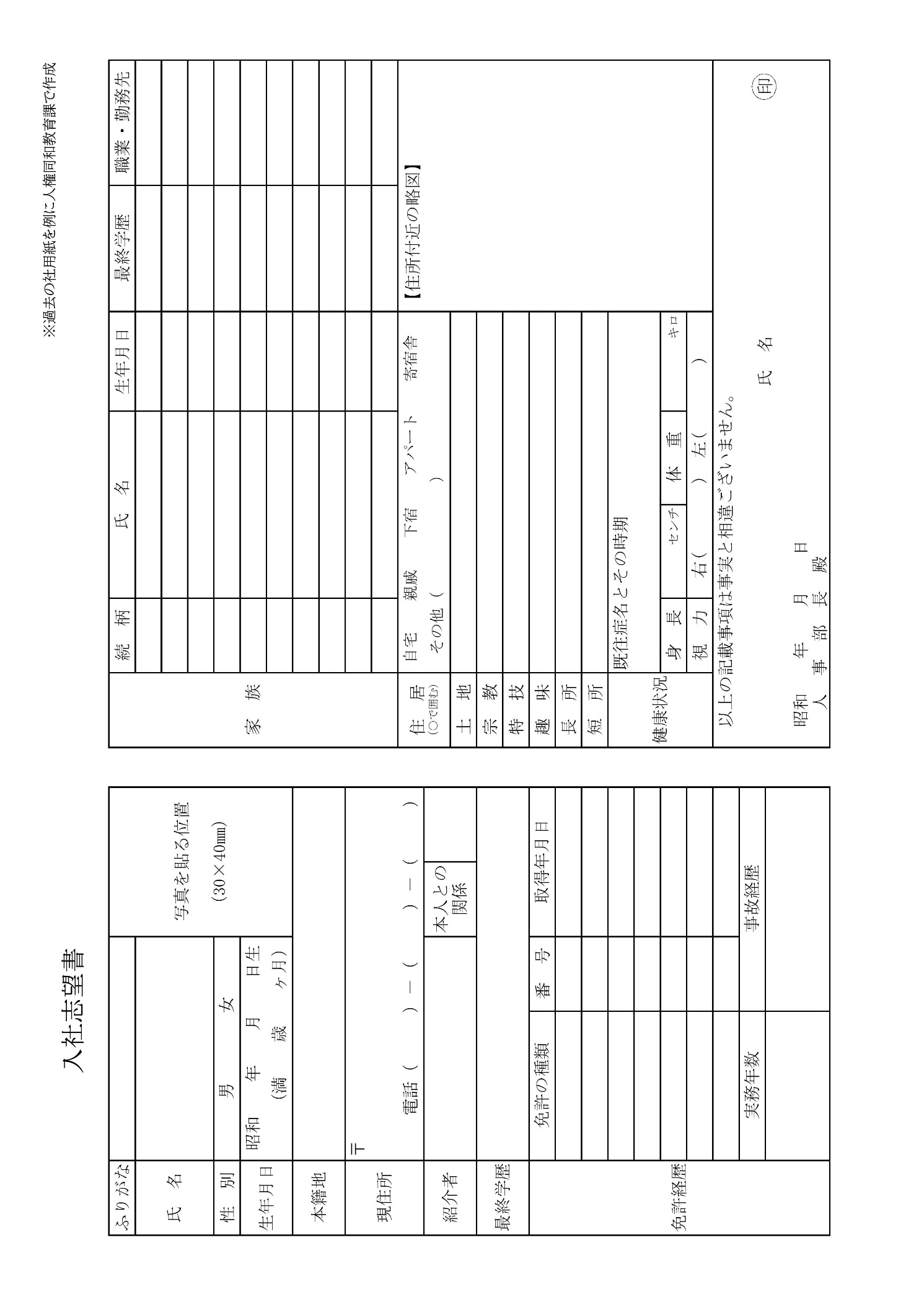 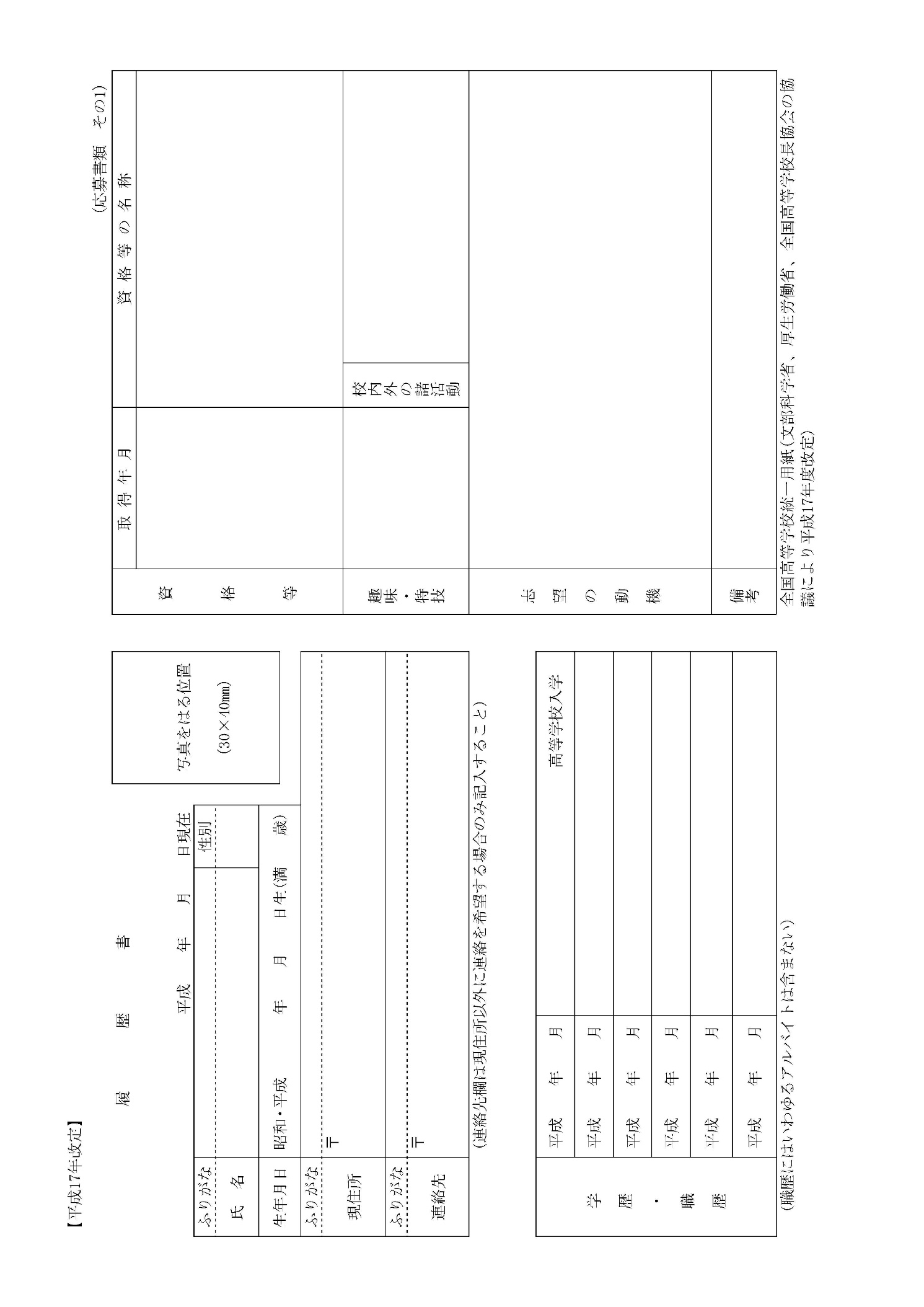 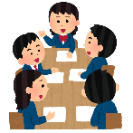 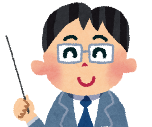 採用選考試験や入学者選抜試験などの面接の質問内容として，適切なものには○，不適切なものには×を付けましょう。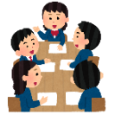 質　　問　　例質　　問　　例質　　問　　例質　　問　　例①　①　当社（本校）への就職（進学）を希望した理由を教えてください。⑧　生活信条は何ですか。②　本籍はどこですか。⑨　血液型を教えてください。③　尊敬する人物を教えてください。⑩　セールスポイントを教えてください。④　お父さん（お母さん）の職業は何ですか。⑪　高校生活でがんばったことを教えてください。⑤　兄弟姉妹はいますか。⑫　新聞は何新聞を読んでいますか。⑥　得意な学科・科目は何ですか。⑬　（女子生徒に対して）結婚後も勤めますか。⑦　愛読書を教えてください。⑭　当社（本校）ではどのような仕事（勉強）をしたいですか。